Wzmocnienie nadzoru sanitarno-epidemiologicznego PolskiPowiatowa  Stacja  Sanitarno-Epidemiologiczna  w Nowym Mieście Lubawskim wraz             z Głównym Inspektorem Sanitarnym wspólnie realizuje projekt dofinansowany z Funduszy Europejskich „Wzmocnienie nadzoru sanitarno-epidemiologicznego Polski” w ramach Działania 7.1 Oś priorytetowa VII Wsparcie REACT-EU dla obszaru zdrowia Programu Operacyjnego Wiedza Edukacja Rozwój 2014-2020 współfinansowanego ze środków Europejskiego Funduszu Społecznego.Celem projektu jest wzmocnienie systemu nadzoru sanitarno-epidemiologicznego Polski poprzez zwiększenie kompetencji miękkich i znajomości języka ukraińskiego 300 pracowników jednostek PIS oraz przeszkolenie i zatrudnienie w organach Inspekcji na terenie całego kraju 181 osób uciekających z Ukrainy w okresie od 2022-09-01 do 2023-12-31.
Zatrudnienie w szeregach Inspekcji osób uciekających z Ukrainy wzmocni potencjał kadrowy jednostek w obsłudze znacznie większej liczby klientów oraz pozwoli dostosować                się organom PIS do obecnej sytuacji kryzysowej wywołanej konfliktem zbrojnym na Ukrainie. Wartość projektu: 27 745 842,00 zł
Dofinansowanie projektu z UE: 27 745 842,00 zł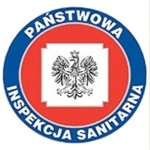 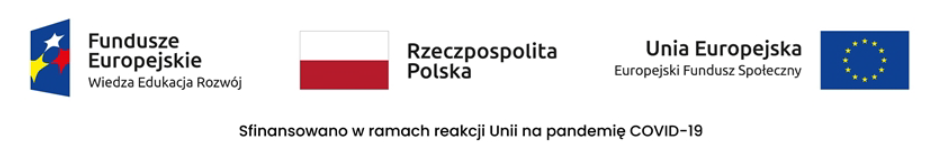 